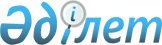 О внесении изменений в решение Жарминского районного маслихата от 27 декабря 2017 года № 17/144-VI "О бюджете Жарминского района на 2018-2020 годы"
					
			Утративший силу
			
			
		
					Решение Жарминского районного маслихата Восточно-Казахстанской области от 22 октября 2018 года № 26/225-VI. Зарегистрировано Управлением юстиции Жарминского района Департамента юстиции Восточно-Казахстанской области 29 октября 2018 года № 5-10-156. Утратило силу решением Жарминского районного маслихата Восточно-Казахстанской области от 21 декабря 2018 года № 28/238-VI.
      Сноска. Утратило силу решением Жарминского районного маслихата Восточно-Казахстанской области от 21.12.2018 № 28/238-VI (вводится в действие с 01.01.2019).

      Примечание РЦПИ.

      В тексте документа сохранена пунктуация и орфография оригинала.
      В соответствии со статьями 106, 109 Бюджетного кодекса Республики Казахстан от 4 декабря 2008 года, подпунктом 1) пункта 1 статьи 6 Закона Республики Казахстан от 23 января 2001 года "О местном государственном управлении и самоуправлении в Республике Казахстан", решением Восточно-Казахстанского областного маслихата от 12 октября 2018 года № 23/264-VІ "О внесении изменений в решение Восточно-Казахстанского областного маслихата от 13 декабря 2017 года № 16/176-VІ "Об областном бюджете на 2018-2020 годы" (зарегистрировано в Реестре государственной регистрации нормативных правовых актов за № 5682) Жарминский районный маслихат РЕШИЛ:
      1. Внести в решение Жарминского районного маслихата от 27 декабря 2017 года № 17/144-VІ "О бюджете Жарминского района на 2018-2020 годы" (зарегистрировано в Реестре государственной регистрации нормативных правовых актов за № 5385, опубликовано в Эталонном контрольном банке нормативных правовых актов Республики Казахстан в электронном виде 9 января 2018 года, в газете "Қалба тынысы" от 12 января 2018 года) следующие изменения:
      пункт 1 изложить в новой редакции:
      "1. Утвердить районный бюджет на 2018-2020 годы, согласно приложениям 1, 2 и 3 соответственно, в том числе на 2018 год в следующих объемах:
      1) доходы – 7439001,5 тысяч тенге, в том числе:
      налоговые поступления – 2251903,5 тысяч тенге;
      неналоговые поступления – 37138,4 тысяч тенге;
      поступления от продажи основного капитала – 20687,0 тысяч тенге;
      поступления трансфертов – 5129272,6 тысяч тенге;
      2) затраты – 7475606,9 тысяч тенге;
      3) чистое бюджетное кредитование – 43983,5 тысяч тенге, в том числе:
      бюджетные кредиты – 64155,5 тысяч тенге;
      погашение бюджетных кредитов – 20172,0 тысяч тенге;
      4) сальдо по операциям с финансовыми активами – 0,0 тысяч тенге,
      в том числе:
      приобретение финансовых активов – 0,0 тысяч тенге;
      5) дефицит (профицит) бюджета – -80588,9 тысяч тенге;
      6) финансирование дефицита (использование профицита) бюджета – 80588,9 тысяч тенге, в том числе:
      поступление займов – 64155,5 тысяч тенге;
      погашение займов – 20172,0 тысяч тенге;
      используемые остатки бюджетных средств – 36605,4 тысяч тенге.";
      пункт 3 изложить в новой редакции:
      "3. Принять к исполнению на 2018 год нормативы распределения доходов в бюджет района по социальному налогу, индивидуальному подоходному налогу с доходов, облагаемых у источника выплаты в размере 74 (семьдесят четыре) процентов, установленные решением Восточно-Казахстанского областного маслихата от 13 декабря 2017 года № 16/176-VІ "Об областном бюджете на 2018-2020 годы" (зарегистрировано в Реестре государственной регистрации нормативных правовых актов за № 5341).";
      приложения 1, 6, 8 и 9 к указанному решению изложить в новой редакции согласно приложениям 1, 2, 3 и 4 к настоящему решению.
      2. Настоящее решение вводится в действие с 1 января 2018 года. Районный бюджет на 2018 год Перечень целевых текущих трансфертов и трансфертов на развитие из областного бюджета на 2018 год Перечень бюджетных программ на реализацию инвестиционных бюджетных проектов на 2018 -2020 годы Предусмотренные средства для реализации мер социальной поддержки специалистам социальной сферы сельских населенных пунктов на 2018 год
					© 2012. РГП на ПХВ «Институт законодательства и правовой информации Республики Казахстан» Министерства юстиции Республики Казахстан
				
      Председатель сессии 

М. Оспанбаев

      Секретарь Жарминского районного маслихата 

А. Сахметжанова
Приложение 1 к решению 
Жарминского районного 
маслихата 
от 22 октября 2018 года 
№ 26/225-VIПриложение 1 к решению 
Жарминского районного 
маслихата 
от 27 декабря 2017 года 
№ 17/144-VІ
Сумма, тыс.тенге
Категория
Категория
Категория
Категория
Категория
Сумма, тыс.тенге
Класс
Класс
Класс
Класс
Сумма, тыс.тенге
Подкласс
Подкласс
Подкласс
Сумма, тыс.тенге
Специфика
Специфика
Сумма, тыс.тенге
Наименование
Сумма, тыс.тенге
I. Доходы
7439001,5
1
Налоговые поступления
2251903,5
01
Подоходный налог
718109,2
2
Индивидуальный подоходный налог
718109,2
01
Индивидуальный подоходный налог с доходов, облагаемых у источника выплаты
694310,2
02
Индивидуальный подоходный налог с доходов, не облагаемых у источника выплаты
22948,0
05
Индивидуальный подоходный налог с доходов иностранных граждан, не облагаемых у источника выплаты
851,0
03
Социальный налог
588656,7
1
Социальный налог
588656,7
01
Социальный налог
588656,7
04
Hалоги на собственность
876341,0
1
Hалоги на имущество
828834,0
01
Налог на имущество юридических лиц и индивидуальных предпринимателей
828012,0
02
Налог на имущество с физических лиц
822,0
3
Земельный налог
8362,0
02
Земельный налог на земли населенных пунктов
2717,0
09
Земельный налог, за исключением земельного налога на земли населенных пунктов
5645,0
4
Hалог на транспортные средства
33655,0
01
Hалог на транспортные средства с юридических лиц
3649,0
02
Hалог на транспортные средства с физических лиц
30006,0
5
Единый земельный налог
5490,0
01
Единый земельный налог
5490,0
05
Внутренние налоги на товары, работы и оказание услуги
58711,0
2
Акцизы
5731,0
84
Бензин (за исключением авиационного) и дизельное топливо, произведенных на территории Республики Казахстан
5731,0
3
Поступления за использование природных и других ресурсов
40000,0
15
Плата за пользование земельными участками
40000,0
4
Сборы за ведение предпринимательской и профессиональной деятельности
12980,0
02
Лицензионный сбор за право занятия отдельными видами деятельности
1161,0
29
Регистрационный сбор, зачисляемый в местный бюджет
5423,0
34
Плата за пользование лицензиями на занятие отдельными видами деятельности
6396,0
5
Налог на игорный бизнес
0,0
02
Фиксированный налог
0,0
08
Обязательные платежи, взимаемые за совершение юридически значимых действий и (или) выдачу документов уполномоченными на то государственными органами или должностными лицами
10085,6
1
Государственная пошлина
10085,6
26
Государственная пошлина, зачисляемая в местный бюджет
10085,6
2
Неналоговые поступления
37138,4
01
Доходы от государственной собственности
5795,9
1
Поступления части чистого дохода государственных предприятий
2976,0
02
Поступления части чистого дохода государственных предприятий
2976,0
5
Доходы от аренды имущества, находящегося в государственной собственности
2729,0
08
Доходы от аренды имущества коммунальной собственности района (города областного значения), за исключением доходов от аренды имущества коммунальной собственности района (города областного значения), находящегося в управлении акимов города районного значения, села, поселка, сельского округа
588,0
09
Доходы от аренды жилищ из жилищного фонда, находящегося в коммунальной собственности района (города областного значения), за исключением доходов от аренды государственного имущества, находящегося в управлении акимов города районного значения, села, поселка, сельского округа
2141,0
7
Вознаграждения по кредитам, выданным из государственного бюджета
90,9
13
Вознаграждения по кредитам, выданным из государственного бюджета физическим лицам
90,9
04
Штрафы, пени, санкции, взыскания, налагаемые государственными учреждениями, финансируемыми из государственного бюджета, а также содержащимися и финансируемыми из бюджета (сметы расходов) Национального Банка Республики Казахстан
171,0
1
Штрафы, пени, санкции, взыскания, налагаемые государственными учреждениями, финансируемыми из государственного бюджета, а также содержащимися и финансируемыми из бюджета (сметы расходов) Национального Банка Республики Казахстан, за исключением поступлений от организаций нефтяного сектора 
171,0
18
Штрафы, пени, санкции, взыскания по бюджетным кредитам (займам), выданным из местного бюджета специализированным организациям, физическим лицам
171,0
06
Прочие неналоговые поступления
31171,5
1
Прочие неналоговые поступления
31171,5
05
Поступления дебиторской, депонентской задолженности государственных учреждений, финансируемых из местного бюджета
11,6
07
Возврат неиспользованных средств, ранее полученных из местного бюджета
16573,3
09
Другие неналоговые поступления в местный бюджет
6186,6
14
Отчисления недропользователей на социально-экономическое развитие региона и развитие его инфраструктуры
8400,0
3
Поступления от продажи основного капитала
20687,0
01
Продажа государственного имущества, закрепленного за государственными учреждениями
18549,0
1
Продажа государственного имущества, закрепленного за государственными учреждениями
18549,0
02
Поступления от продажи имущества, закрепленного за государственными учреждениями, финансируемыми из местного бюджета
18549,0
03
Продажа земли и нематериальных активов
2138,0
1
Продажа земли
2108,0
01
Поступления от продажи земельных участков
2108,0
2
Продажа нематериальных активов
30,0
02
Плата за продажу права аренды земельных участков
30,0
4
Поступления трансфертов
5129272,6
02
Трансферты из вышестоящих органов государственного управления
5129272,6
2
Трансферты из областного бюджета
5129272,6
01
Целевые текущие трансферты
585598,6
02
Целевые трансферты на развитие
859213,0
03
Субвенции
3684461,0
Функциональная группа
Функциональная группа
Функциональная группа
Функциональная группа
Функциональная группа
Функциональная группа
Сумма, тыс.тенге
Функциональная подгруппа
Функциональная подгруппа
Функциональная подгруппа
Функциональная подгруппа
Функциональная подгруппа
Сумма, тыс.тенге
Администратор бюджетных программ
Администратор бюджетных программ
Администратор бюджетных программ
Администратор бюджетных программ
Сумма, тыс.тенге
Программа
Программа
Программа
Сумма, тыс.тенге
Подпрограмма
Подпрограмма
Сумма, тыс.тенге
Наименование
Сумма, тыс.тенге
ІІ. Затраты
7475606,9
01
Государственные услуги общего характера
511143,9
1
Представительные, исполнительные и другие органы, выполняющие общие функции государственного управления
435546,9
112
Аппарат маслихата района (города областного значения)
25182,0
001
Услуги по обеспечению деятельности маслихата района (города областного значения)
25084,0
003
Капитальные расходы государственного органа 
98,0
122
Аппарат акима района (города областного значения)
148218,3
001
Услуги по обеспечению деятельности акима района (города областного значения)
137627,0
003
Капитальные расходы государственного органа
8074,0
113
Целевые текущие трансферты из местных бюджетов
2517,3
123
Аппарат акима района в городе, города районного значения, поселка, села, сельского округа
262146,6
001
Услуги по обеспечению деятельности акима района в городе, города районного значения, поселка, села, сельского округа
253240,6
011
За счет трансфертов из республиканского бюджета
0,0
015
За счет средств местного бюджета
253240,6
022
Капитальные расходы государственного органов
8906,0
2
Финансовая деятельность
23137,0
452
Отдел финансов района (города областного значения)
23137,0
001
Услуги по реализации государственной политики в области исполнения бюджета и управления коммунальной собственностью района (города областного значения)
21226,0
003
Проведение оценки имущества в целях налогообложения
1363,0
010
Приватизация, управление коммунальным имуществом, постприватизационная деятельность и регулирование споров, связанных с этим
300,0
018
Капитальные расходы государственного органа
248,0
5
Планирование и статистическая деятельность
52460,0
453
Отдел экономики и бюджетного планирования района (города областного значения)
25908,0
001
Услуги по реализации государственной политики в области формирования и развития экономической политики, системы государственного планирования
25198,0
004
Капитальные расходы государственного органа 
710,0
454
Отдел предпринимательства и сельского хозяйства района (города областного значения)
26552,0
001
Услуги по реализации государственной политики на местном уровне в области развития предпринимательства и сельского хозяйства
26419,0
007
Капитальные расходы государственного органа
133,0
02
Оборона
27233,0
1
Военные нужды
14939,0
122
Аппарат акима района (города областного значения)
14939,0
005
Мероприятия в рамках исполнения всеобщей воинской обязанности
14939,0
2
Организация работы по чрезвычайным ситуациям
12294,0
122
Аппарат акима района (города областного значения)
12294,0
006
Предупреждение и ликвидация чрезвычайных ситуаций масштаба района (города областного значения)
3197,0
007
Мероприятия по профилактике и тушению степных пожаров районного (городского) масштаба, а также пожаров в населенных пунктах, в которых не созданы органы государственной противопожарной службы
9097,0
03
Общественный порядок, безопасность, правовая, судебная, уголовно-исполнительная деятельность
0,0
9
Прочие услуги в области общественного порядка и безопасности
0,0
458
Отдел жилищно-коммунального хозяйства, пассажирского транспорта и автомобильных дорог района (города областного значения)
0,0
021
Обеспечение безопасности дорожного движения в населенных пунктах
0,0
04
Образование
3740402,7
1
Дошкольное воспитание и обучение
289599,0
464
Отдел образования района (города областного значения)
289599,0
009
Обеспечение деятельности организаций дошкольного воспитания и обучения
111711,0
040
Реализация государственного образовательного заказа в дошкольных организациях образования
177888,0
011
За счет трансфертов из республиканского бюджета
0,0
015
За счет средств местного бюджета
177888,0
2
Начальное, основное среднее и общее среднее образование
3241357,0
464
Отдел образования района (города областного значения)
3109674,0
003
Общеобразовательное обучение
3047541,0
011
За счет трансфертов из республиканского бюджета
193818,0
015
За счет средств местного бюджета
2853723,0
006
Дополнительное образование для детей
62133,0
465
Отдел физической культуры и спорта района (города областного значения)
131683,0
017
Дополнительное образование для детей и юношества по спорту
131683,0
9
Прочие услуги в области образования
209446,7
464
Отдел образования района (города областного значения)
209446,7
001
Услуги по реализации государственной политики на местном уровне в области образования 
21994,0
005
Приобретение и доставка учебников, учебно-методических комплексов для государственных учреждений образования района (города областного значения)
103411,7
007
Проведение школьных олимпиад, внешкольных мероприятий и конкурсов районного (городского) масштаба
1480,0
012
Капитальные расходы государственного органа 
0,0
015
Ежемесячная выплаты денежных средств опекунам (попечителям) на содержание ребенка-сироты (детей-сирот), и ребенка (детей), оставшегося без попечения родителей 
15627,0
022
Выплата единовременных денежных средств казахстанским гражданам, усыновившим (удочерившим) ребенка (детей)-сироту и ребенка (детей), оставшегося без попечения родителей 
0,0
023
Методическая работа
22100,0
067
Капитальные расходы подведомственных государственных учреждений и организаций
44834,0
06
Социальная помощь и социальное обеспечение
430302,0
1
Социальное обеспечение
64098,0
451
Отдел занятости и социальных программ района (города областного значения)
62448,0
005
Государственная адресная социальная помощь
62448,0
011
За счет трансфертов из республиканского бюджета
32448,0
015
За счет средств местного бюджета
30000,0
016
Государственные пособия на детей до 18 лет
0,0
025
Внедрение обусловленной денежной помощи по проекту "Өрлеу"
0,0
011
За счет трансфертов из республиканского бюджета
0,0
015
За счет средств местного бюджета
0,0
464
Отдел образования района (города областного значения)
1650,0
030
Содержание ребенка (детей), переданного патронатным воспитателям
1650,0
2
Социальная помощь
333214,0
451
Отдел занятости и социальных программ района (города областного значения)
333214,0
002
Программа занятости
96339,0
011
За счет трансфертов из республиканского бюджета
38872,0
100
Общественные работы
34947,0
101
Профессиональная подготовка и переподготовка безработных
10035,0
102
Дополнительные меры по социальной защите граждан в сфере занятости населения
12485,0
004
Оказание социальной помощи на приобретение топлива специалистам здравоохранения, образования, социального обеспечения, культуры, спорта и ветеринарии в сельской местности в соответствии с законодательством Республики Казахстан
27912,0
006
Оказание жилищной помощи
13000,0
007
Социальная помощь отдельным категориям нуждающихся граждан по решениям местных представительных органов
45595,0
010
Материальное обеспечение детей-инвалидов, воспитывающихся и обучающихся на дому
3204,0
014
Оказание социальной помощи нуждающимся гражданам на дому
80177,0
011
За счет трансфертов из республиканского бюджета
0,0
015
За счет средств местного бюджета
80177,0
017
Обеспечение нуждающихся инвалидов обязательными гигиеническими средствами и предоставление услуг специалистами жестового языка, индивидуальными помощниками в соответствии с индивидуальной программой реабилитации инвалида
16383,0
011
За счет трансфертов из республиканского бюджета
7183,0
015
За счет средств местного бюджета
9200,0
023
Обеспечение деятельности центров занятости населения
50604,0
011
За счет трансфертов из республиканского бюджета
28073,0
015
За счет средств местного бюджета
22531,0
9
Прочие услуги в области социальной помощи и социального обеспечения
32990,0
451
Отдел занятости и социальных программ района (города областного значения)
32990,0
001
Услуги по реализации государственной политики на местном уровне в области обеспечения занятости и реализации социальных программ для населения
27548,0
011
Оплата услуг по зачислению, выплате и доставке пособий и других социальных выплат
1701,0
021
Капитальные расходы государственного органа 
0,0
067
Капитальные расходы подведомственных государственных учреждений и организаций
3741,0
07
Жилищно-коммунальное хозяйство
1130301,0
1
Жилищное хозяйство
95200,0
458
Отдел жилищно-коммунального хозяйства, пассажирского транспорта и автомобильных дорог района (города областного значения)
57200,0
004
Обеспечение жильем отдельных категорий граждан
57200,0
463
Отдел земельных отношений района (города областного значения)
38000,0
016
Изъятие земельных участков для государственных нужд
38000,0
011
За счет трансфертов из республиканского бюджета
38000,0
464
Отдел образования района (города областного значения)
0,0
026
Ремонт объектов городов и сельских населенных пунктов в рамках Программы развития продуктивной занятости и массового предпринимательства
0,0
2
Коммунальное хозяйство
958803,0
458
Отдел жилищно-коммунального хозяйства, пассажирского транспорта и автомобильных дорог района (города областного значения)
98789,0
012
Функционирование системы водоснабжения и водоотведения
98789,0
029
Развитие системы водоснабжения и водоотведения 
0,0
011
За счет трансфертов из республиканского бюджета
0,0
015
За счет средств местного бюджета
0,0
466
Отдел архитектуры, градостроительства и строительства района (города областного значения)
860014,0
005
Развитие коммунального хозяйства
801,0
006
Развитие системы водоснабжения и водоотведения
10000,0
011
За счет трансфертов из республиканского бюджета
0,0
015
За счет средств местного бюджета
10000,0
058
Развитие системы водоснабжения и водоотведения в сельских населенных пунктах
849213,0
011
За счет трансфертов из республиканского бюджета
784523,0
015
За счет средств местного бюджета
64690,0
3
Благоустройство населенных пунктов
76298,0
123
Аппарат акима района в городе, города районного значения, поселка, села, сельского округа
29134,0
008
Освещение улиц населенных пунктов
10800,0
009
Обеспечение санитарии населенных пунктов
115,0
011
Благоустройство и озеленение населенных пунктов
18219,0
458
Отдел жилищно-коммунального хозяйства, пассажирского транспорта и автомобильных дорог района (города областного значения)
47164,0
015
Освещение улиц в населенных пунктах
16089,0
016
Обеспечение санитарии населенных пунктов
219,0
017
Содержание мест захоронений и захоронение безродных
222,0
018
Благоустройство и озеленение населенных пунктов
30634,0
08
Культура, спорт, туризм и информационное пространство
433568,7
1
Деятельность в области культуры
244068,0
455
Отдел культуры и развития языков района (города областного значения)
244068,0
003
Поддержка культурно-досуговой работы
244068,0
2
Спорт
46845,0
465
Отдел физической культуры и спорта района (города областного значения)
46845,0
001
Услуги по реализации государственной политики на местном уровне в сфере физической культуры и спорта
12625,0
004
Капитальные расходы государственного органа 
500,0
005
Развитие массового спорта и национальных видов спорта 
2344,0
006
Проведение спортивных соревнований на районном (города областного значения) уровне
6682,0
007
Подготовка и участие членов сборных команд района (города областного значения) по различным видам спорта на областных спортивных соревнованиях
24694,0
032
Капитальные расходы подведомственных государственных учреждений и организаций
0,0
466
Отдел архитектуры, градостроительства и строительства района (города областного значения)
0,0
008
Развитие объектов спорта 
0,0
3
Информационное пространство
60639,7
455
Отдел культуры и развития языков района (города областного значения)
43485,7
006
Функционирование районных (городских) библиотек
41766,7
007
Развитие государственного языка и других языков народа Казахстана
1719,0
456
Отдел внутренней политики района (города областного значения)
17154,0
002
Услуги по проведению государственной информационной политики 
17154,0
9
Прочие услуги по организации культуры, спорта, туризма и информационного пространства
82016,0
455
Услуги по реализации государственной политики на местном уровне в области развития языков и культуры
16698,0
001
Услуги по реализации государственной политики на местном уровне в области развития языков и культуры
16698,0
010
Капитальные расходы государственного органа 
0,0
032
Капитальные расходы подведомственных государственных учреждений и организаций
0,0
456
Отдел внутренней политики района (города областного значения)
65318,0
001
Услуги по реализации государственной политики на местном уровне в области информации, укрепления государственности и формирования социального оптимизма граждан
39370,0
003
Реализация мероприятий в сфере молодежной политики
20535,0
006
Капитальные расходы государственного органа 
5413,0
10
Сельское, водное, лесное, рыбное хозяйство, особо охраняемые природные территории, охрана окружающей среды и животного мира, земельные отношения
237023,0
1
Сельское хозяйство
221317,0
466
Отдел архитектуры, градостроительства и строительства района (города областного значения)
30714,0
010
Развитие объектов сельского хозяйства
30714,0
453
Отдел экономики и бюджетного планирования района (города областного значения)
13608,0
099
Реализация мер по оказанию социальной поддержки специалистов
13608,0
473
Отдел ветеринарии района (города областного значения)
176995,0
001
Услуги по реализации государственной политики на местном уровне в сфере ветеринарии
25684,0
003
Капитальные расходы государственного органа 
500,0
007
Организация отлова и уничтожения бродячих собак и кошек
841,0
008
Возмещение владельцам стоимости изымаемых и уничтожаемых больных животных, продуктов и сырья животного происхождения
4747,0
009
Проведение ветеринарных мероприятий по энзоотическим болезням животных
1003,0
011
Проведение противоэпизоотических мероприятий
144220,0
6
Земельные отношения
15706,0
463
Отдел земельных отношений района (города областного значения)
15706,0
001
Услуги по реализации государственной политики в области регулирования земельных отношений на территории района (города областного значения)
14406,0
006
Землеустройство, проводимое при установлении границ районов, городов областного значения, районного значения, сельских округов, поселков, сел
1092,0
007
Капитальные расходы государственного органа
208,0
11
Промышленность, архитектурная, градостроительная и строительная деятельность
22384,0
2
Архитектурная, градостроительная и строительная деятельность
22384,0
466
Отдел архитектуры, градостроительства и строительства района (города областного значения)
22384,0
001
Услуги по реализации государственной политики в области строительства, улучшения архитектурного облика городов, районов и населенных пунктов области и обеспечению рационального и эффективного градостроительного освоения территории района (города областного значения)
22034,0
015
Капитальные расходы государственного органа 
350,0
12
Транспорт и коммуникации
369486,0
1
Автомобильный транспорт
359786,0
458
Отдел жилищно-коммунального хозяйства, пассажирского транспорта и автомобильных дорог района (города областного значения)
359786,0
023
Обеспечение функционирования автомобильных дорог
67507,0
045
Капитальный и средний ремонт автомобильных дорог районного значения и улиц населенных пунктов
292279,0
9
Прочие услуги в сфере транспорта и коммуникации 
9700,0
458
Отдел жилищно-коммунального хозяйства, пассажирского транспорта и автомобильных дорог района (города областного значения)
9700,0
024
Организация внутрипоселковых (внутригородских) пригородных и внутрирайонных общественных пассажирских перевозок
9700,0
13
Прочие
209233,6
3
Поддержка предпринимательской деятельности и защита конкуренции
900,0
454
Отдел предпринимательства и сельского хозяйства района (города областного значения)
900,0
006
Поддержка предпринимательской деятельности 
900,0
9
Прочие
208333,6
123
Аппарат акима района в городе, города районного значения, поселка, села, сельского округа
0,0
040
Реализация мер по содействию экономическому развитию регионов в рамках Программы развития регионов до 2020 года
0,0
452
Отдел финансов района (города областного значения)
37000,0
012
Резерв местного исполнительного органа района (города областного значения) 
37000,0
100
Чрезвычайный резерв местного исполнительного органа района (города областного значения) для ликвидации чрезвычайных ситуаций природного и техногенного характера на территории района (города областного значения)
0,0
101
Резерв местного исполнительного органа района (города областного значения) на неотложные затраты
37000,0
458
Отдел жилищно-коммунального хозяйства, пассажирского транспорта и автомобильных дорог района (города областного значения)
171333,6
001
Услуги по реализации государственной политики на местном уровне в области жилищно-коммунального хозяйства, пассажирского транспорта и автомобильных дорог 
61879,0
013
Капитальные расходы государственного органа 
6466,0
113
Целевые текущие трансферты из местных бюджетов
102988,6
14
Обслуживание долга
90,9
1
Обслуживание долга
90,9
452
Отдел финансов района (города областного значения)
90,9
013
Обслуживание долга местных исполнительных органов по выплате вознаграждений и иных платежей по займам из областного бюджета
90,9
15
Трансферты
359184,1
1
Трансферты
359184,1
452
Отдел финансов района (города областного значения)
359184,1
006
Возврат неиспользованных (недоиспользованных) целевых трансфертов
1103,1
024
Целевые текущие трансферты в вышестоящие бюджеты в связи с передачей функций государственных органов из нижестоящего уровня государственного управления в вышестоящий
201330,0
038
Субвенции
123751,0
051
Трансферты органам местного самоуправления
33000,0
III. Чистое бюджетное кредитование
43983,5
Бюджетные кредиты
64155,5
07
Жилищно-коммунальное хозяйство
0,0
2
Коммунальное хозяйство
0,0
458
Отдел жилищно-коммунального хозяйства, пассажирского транспорта и автомобильных дорог района (города областного значения)
0,0
053
Кредитование на реконструкцию и строительство систем тепло-, водоснабжения и водоотведения
0,0
015
За счет средств местного бюджета
0,0
033
За счет кредитования из средств целевого трансферта из Национального фонда Республики Казахстан
0,0
10
Сельское, водное, лесное, рыбное хозяйство, особо охраняемые природные территории, охрана окружающей среды и животного мира, земельные отношения
64155,5
1
Сельское хозяйство
64155,5
453
Отдел экономики и бюджетного планирования района (города областного значения)
64155,5
006
Бюджетные кредиты для реализации мер социальной поддержки специалистов
64155,5
013
За счет кредитов из республиканского бюджета
64155,5
015
За счет средств местного бюджета
0,0
5
Погашение бюджетных кредитов
20172,0
01
Погашение бюджетных кредитов
20172,0
1
Погашение бюджетных кредитов, выданных из государственного бюджета
20172,0
13
Погашение бюджетных кредитов, выданных из местного бюджета физическим лицам
20172,0
 IV. Сальдо по операциям с финансовыми активами
0,0
Приобретение финансовых активов
0,0
13
Прочие
5254,0
9
Прочие
5254,0
458
Отдел жилищно-коммунального хозяйства, пассажирского транспорта и автомобильных дорог района (города областного значения)
5254,0
065
Формирование или увеличение уставного капитала юридических лиц
5254,0
V. Дефицит (профицит) бюджета
-80588,9
VI. Финансирование дефицита (использование профицита) бюджета
80588,9
7
Поступления займов
64155,5
01
Внутренние государственные займы
64155,5
2
Договоры займа
64155,5
03
Займы, получаемые местным исполнительным органом района (города областного значения)
64155,5
16
Погашение займов
20172,0
1
Погашение займов
20172,0
452
Отдел финансов района (города областного значения)
20172,0
008
Погашение долга местного исполнительного органа перед вышестоящим бюджетом
20172,0
8
Используемые остатки бюджетных средств 
36605,4
01
Остатки бюджетных средств 
36605,4
1
Свободные остатки бюджетных средств
36605,4
01
Свободные остатки бюджетных средств
36605,4Приложение 2 к решению
Жарминского районого 
маслихата
от 22 октября 2018 года 
№ 26/225-VI Приложение 6 к решению 
Жарминского районного 
маслихата 
от 27 декабря 2017 года 
№ 17/144-VІ
Функциональная подгруппа
Функциональная подгруппа
Функциональная подгруппа
Функциональная подгруппа
Сумма (тыс.тенге)
Администратор бюджетных программ
Администратор бюджетных программ
Администратор бюджетных программ
Сумма (тыс.тенге)
Программа
Программа
Сумма (тыс.тенге)
Наименование
Сумма (тыс.тенге)
Всего
321894,6
01
Государственные услуги общего характера
1082,3
122
Аппарат акима района (города областного значения)
1082,3
113
Целевые текущие трансферты из местных бюджетов
1082,3
04
Образование
157434,7
464
Отдел образования района (города областного значения)
157434,7
003
Общеобразовательное обучение
95953,0
005
Приобретение и доставка учебников, учебно-методических комплексов для государственных учреждений образования района (города областного значения)
53293,7
001
Услуги по реализации государственной политики на местном уровне в области образования 
8188,0
06
Социальная помощь и социальное обеспечение
43816,0
451
Отдел занятости и социальных программ района (города областного значения)
43816,0
002
Программа занятости
15201,0
007
Социальная помощь отдельным категориям нуждающихся граждан по решениям местных представительных органов
28615,0
07
Жилищно-коммунальное хозяйство
74690,0
466
Отдел архитектуры, градостроительства и строительства района (города областного значения)
74690,0
006
Развитие системы водоснабжения и водоотведения
10000,0
058
Развитие системы водоснабжения и водоотведения в сельских населенных пунктах
64690,0
10
Сельское, водное, лесное, рыбное хозяйство, особо охраняемые природные территории, охрана окружающей среды и животного мира, земельные отношения
5750,0
473
Отдел ветеринарии района (города областного значения)
5750,0
008
Возмещение владельцам стоимости изымаемых и уничтожаемых больных животных, продуктов и сырья животного происхождения
4747,0
009
Проведение ветеринарных мероприятий по энзоотическим болезням животных
1003,0
13
Прочие
39121,6
458
Отдел жилищно-коммунального хозяйства, пассажирского транспорта и автомобильных дорог района (города областного значения)
39121,6
113
Целевые текущие трансферты из местных бюджетов
39121,6Приложение 3 к решению 
Жарминского районного 
маслихата 
от 22 октября 2018 года 
№ 26/225-VIПриложение 8 к решению 
Жарминского районного 
маслихата 
от 27 декабря 2017 года 
№ 17/144-VІ
Функциональная группа
Функциональная группа
Функциональная группа
Функциональная группа
Функциональная группа
Функциональная группа
Сумма (тыс.тенге)
Сумма (тыс.тенге)
Сумма (тыс.тенге)
Функциональная группа
Функциональная группа
Функциональная группа
Функциональная группа
Функциональная группа
Функциональная группа
2018
2019
2020
Функциональная подгруппа
Функциональная подгруппа
Функциональная подгруппа
Функциональная подгруппа
Функциональная подгруппа
2018
2019
2020
Администратор бюджетных программ
Администратор бюджетных программ
Администратор бюджетных программ
Администратор бюджетных программ
2018
2019
2020
Программа
Программа
Программа
2018
2019
2020
Подпрограмма
Подпрограмма
2018
2019
2020
Наименование
2018
2019
2020
Всего
889927,0
98000,0
0,0
07
Жилищно-коммунальное хозяйство
859213,0
98000,0
2
Коммунальное хозяйство
859213,0
98000,0
466
Отдел архитектуры, градостроительства и строительства района (города областного значения)
859213,0
98000,0
006
Развитие системы водоснабжения и водоотведения
10000,0
015
За счет средств местного бюджета
10000,0
Разработка ПСД на "Строительство очистных сооружений и канализационных сетей в г. Шар"
10000,0
058
Развитие системы водоснабжения и водоотведения в сельских населенных пунктах
849213,0
98000,0
011
За счет трансфертов из республиканского бюджета
784523,0
98000,0
Строительство водопровода в с. Жарык
264642,0
Реконструкция канализационной очистной станции в с. Калбатау
339881,0
Строительство водопровода в с. Каратобе
180000,0
98000,0
015
За счет средств местного бюджета
64690,0
Строительство водопровода в с. Жарык (софинансирование)
24245,0
Реконструкция канализационной очистной станции в с.Калбатау (софинансирование)
32445,0
Разработка ПСД на "Строительство водопровода в с. Капайбатыр"
8000,0
10
Сельское, водное, лесное, рыбное хозяйство, особо охраняемые природные территории, охрана окружающей среды и животного мира, земельные отношения
30714,0
1
Сельское хозяйство
30714,0
466
Отдел архитектуры, градостроительства и строительства района (города областного значения)
30714,0
10
Развитие объектов сельского хозяйства
30714,0
Строительство биотермической ямы в с. Капайбатыр
30714,0Приложение 4 к решению 
Жарминского районного 
маслихата 
от 22 октября 2018 года 
№ 26/225-VIПриложение 9 к решению 
Жарминского районного 
маслихата 
от 27 декабря 2017 года 
№ 17/144-VІ
Функциональная группа
Функциональная группа
Функциональная группа
Функциональная группа
Функциональная группа
Функциональная группа
Сумма (тыс. тенге)
Функциональная подгруппа
Функциональная подгруппа
Функциональная подгруппа
Функциональная подгруппа
Функциональная подгруппа
Сумма (тыс. тенге)
Администратор бюджетных программ
Администратор бюджетных программ
Администратор бюджетных программ
Администратор бюджетных программ
Сумма (тыс. тенге)
Программа
Программа
Программа
Сумма (тыс. тенге)
Подпрограмма
Подпрограмма
Сумма (тыс. тенге)
Наименование
Сумма (тыс. тенге)
Всего
64155,5
10
Сельское, водное, лесное, рыбное хозяйство, особо охраняемые природные территории, охрана окружающей среды и животного мира, земельные отношения
64155,5
9
Прочие услуги в области сельского, водного, лесного, рыбного хозяйства, охраны окружающей среды и земельных отношений
64155,5
453
Отдел экономики и бюджетного планирования района (города областного значения)
64155,5
006
Бюджетные кредиты для реализации мер социальной поддержки специалистов
64155,5
013
За счет кредитов из республиканского бюджета
64155,5